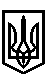 ТРОСТЯНЕЦЬКА СІЛЬСЬКА РАДАСТРИЙСЬКОГО РАЙОНУ ЛЬВІВСЬКОЇ ОБЛАСТІХІХ сесія VІІІ скликанняР І Ш Е Н Н Я05 листопада 2021 року                                 с. Тростянець		                    № Проєкт Про затвердження проєкту землеустрою щодовідведення земельної ділянки для ведення особистого селянського господарства та передачу її у власність Герик О.І. в с. Стільсько            Розглянувши заяву Герик О.І. про затвердження проєкту землеустрою щодо відведення земельної ділянки для ведення особистого селянського господарства в                              с. Стільсько та передачу її у власність, враховуючи висновок постійної комісії сільської ради з питань земельних відносин, будівництва, архітектури, просторового планування, природних ресурсів та екології, відповідно до статей 12, 81, 118, 121, 122, 186  Земельного Кодексу України,  пункту 34 частини першої статті 26 Закону України «Про місцеве самоврядування в Україні»,  сільська радав и р і ш и л а:             1.Затвердити проєкт землеустрою щодо відведення Герик Оксані Ігорівні земельної ділянки у власність ІКН 4623087600:01:001:0159 площею 0,0861 га для ведення особистого селянського господарства в с. Стільсько, ур. «Отарщина».              2. Передати безоплатно у приватну власність Герик Оксані Ігорівні земельну ділянку ІКН 4623087600:01:001:0159 площею 0,0861 га для ведення особистого селянського господарства в с. Стільсько, ур. «Отарщина».              3.  Контроль за виконанням рішення покласти на постійну комісію сільської ради з питань земельних відносин, будівництва, архітектури, просторового планування, природних ресурсів та екології  (голова комісії І. Соснило).Сільський голова 						                       	 Михайло ЦИХУЛЯК